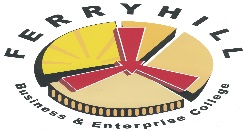 Ferryhill Business and Enterprise CollegeFerryhill Business and Enterprise CollegeJob Title:CaretakerGrade:Grade 4Hours:Full Time (37 hours)Reporting to:Business Manager - OverallSenior Caretaker – Day to DayMain Duties:Main Duties:Included in this grading is:A back-up key-holder responsibility allowanceAdditional payments will be made for overtime for:LettingsAdditional hours related to the opening/closing of the college as directed by the Business Manager. College PolicyAs Caretaker it is expected that a commitment to the college be demonstrated by.Promoting the college mission, aims and ethos.Adopting working practices that adhere to all of the college policies at all times.Actively contributing to and working as a member of the whole college staff team.Work to achieve a clean safe and secure environment for the college building and grounds.TrainingThe Caretaker will undertake any training, as identified by college, relating to:Premises/grounds managementUse of equipmentHealth & SafetyTechnical supportSecurity/AccessThe opening of the buildings and grounds and closing of the same, at times that are convenient to allow college to fulfil its identified needs.  This will include using the premises for out of hours learning, summer schools, college shows and events, fund raising activities, lettings both inside and out of the school building.  Payment will be made to the Caretaker for additional hours of work expected by such openings/closings that require additional hours of work.Be identified by the colleges’ security alarm company for back – up’ first call out contact’.Ensure that ‘first call out’ coverage is maintained at all times and is always known to the head or line manager.Carry out necessary work, resulting from emergencies, that relates to security.To carry out security procedures, both during and outside of college hours.To carry out periodic inspections of the college premises and grounds at weekends.To maintain the fire alarm system and notify the Business Manager when the alarm company needs to reset the system.To provide safe and adequate access to the college during inclement weather, to clear and salt all paths when necessary and to clear the main college gates of snow, when necessary.To notify the Business Manager of any damage/vandalism and to attend to the resulting problem.  Help to prevent trespass and unauthorised access to the college building and grounds.General MaintenanceCarrying out repairs and maintenance which are not beyond the scope of a competent DIY person:Unblock sinks, hand basins, toilets (urinals and W.C pans) and waste taps:Replace tap washers, check and adjust ballcocks;Lubricate floor and window furniture;Fit and refit coat hooks, shelves display boards and notice boards;		Maintain and repair curtain fitting;Carry out minor plumbing repairs. To carry out any repairs/maintenance/minor repairs/improvements as directed by the Head/Line Manager.Report any repairs and maintenance work, which is beyond the capability of the caretaking staff to the Business Manager. Report faulty caretaking or cleaning machinery to the appropriate DCC contracted repairer e.g. IT ServicesDirecting workmen and contractors to the sites of repair and maintenance work and notify the Business Manager to go and inspect their work where there is a requirement to sign a completion note or carry this out on their behalf.Carry out emergency procedures or temporary repairs in the event of a fire, flood, breaking and entering, accident, vandalism or major damage.Carry out regular maintenance as directed by the Business Manager.Ensure that all caretaking equipment is operated in a safe manner.  All defects are to be reported to the Business Manager.Ensure safe practices are adhered to when cleaning or maintaining the premises or grounds.Order parts needed for general school maintenance repairs including decoration of school building and cleaning supplies for both the caretaking and cleaning teamsHeating System Ensure adequate heating during the heating season 1st October to 31st March, and at other times when the temperature falls below statutory limits and as deemed by the Head or Business Manager.Undertake maintenance work of heating plant equipment as directed by the Business Manager.Notify any gas leaks to the Business Manager.Read water, electricity and gas meters weekly and input these readings into computer system linking with the PHD.CleaningTo maintain clean premises, particularly during the day when the cleaners are not on site.To monitor and maintain all toilets at regular intervals throughout the college day.To assist the Cleaners to carry out their duties, as directed by the Head, Business Manager, or Cleaner I/C e.g. moving furniture/equipment to allow cleaning to occur.To carry out emergency cleaning needs, including helping the Cleaner I/C when she requires additional support.Ensure that all litterbins inside of college are emptied on a daily basis.To order in cleaning supplies as and when neededTo make up orders submitted by cleaners re cleaning cupboard requirementsTo report faulty cleaning machinery to IT ServicesPorterageAssisting with the unloading of goods.To take delivery of goods and equipment from suppliers, checking the contents against the delivery notes, seeing that the items are securely stored and notifying the Finance Officer of the deliveries.To move furniture, goods and equipment to staff on the instructions of the Finance Officer.To move furniture and equipment around the college as required by the Head or Business Manager.Grounds Maintenance  Ensure that all hard surfaces and paths are clear; all drains and gullies are free flowing and clean and the grounds are free from litter and heavy deposits of leaves or rubbish.Contribute to the routine repair and maintenance of the grounds, e.g. some maintenance of flowerbeds, trimming of trees and shrubbery.Remove weeds from hard surface areas and from the edge of the building, including the use of weed spraying.Treat paths with rock salt or clear during periods of inclement weather.Maintain the litter collection skips/bins in a safe and efficient manner.External ContractorsTo help with the monitoring and support needed for site contractors involved with:Building repairs and constructionEquipment repairsHeating and engineering repairsGrounds maintenanceCablingEnergy servicesRefuse CollectionEnergyHealth & Safety inspectionsDemolitionTo monitor the working practices of external contractors to see that the college environment is kept safe for pupils at all times.  Contact should be made with the Business Manager if he/ she has any cause for concern.Protective clothingWear the relevant protective clothing at all times.Annual LeaveTo annually submit a list of holidays for approval by the Business ManagerTo take leave at times that is different to the Senior Caretaker, and by doing so allow continuation of caretaking at college.The above duties and responsibilities are not an exhaustive definition of all tasks associated with the post.  These duties may vary from time to time without materially affecting the level of responsibilities or character of the post and this is reflected in the grading.                                  Included in this grading is:A back-up key-holder responsibility allowanceAdditional payments will be made for overtime for:LettingsAdditional hours related to the opening/closing of the college as directed by the Business Manager. College PolicyAs Caretaker it is expected that a commitment to the college be demonstrated by.Promoting the college mission, aims and ethos.Adopting working practices that adhere to all of the college policies at all times.Actively contributing to and working as a member of the whole college staff team.Work to achieve a clean safe and secure environment for the college building and grounds.TrainingThe Caretaker will undertake any training, as identified by college, relating to:Premises/grounds managementUse of equipmentHealth & SafetyTechnical supportSecurity/AccessThe opening of the buildings and grounds and closing of the same, at times that are convenient to allow college to fulfil its identified needs.  This will include using the premises for out of hours learning, summer schools, college shows and events, fund raising activities, lettings both inside and out of the school building.  Payment will be made to the Caretaker for additional hours of work expected by such openings/closings that require additional hours of work.Be identified by the colleges’ security alarm company for back – up’ first call out contact’.Ensure that ‘first call out’ coverage is maintained at all times and is always known to the head or line manager.Carry out necessary work, resulting from emergencies, that relates to security.To carry out security procedures, both during and outside of college hours.To carry out periodic inspections of the college premises and grounds at weekends.To maintain the fire alarm system and notify the Business Manager when the alarm company needs to reset the system.To provide safe and adequate access to the college during inclement weather, to clear and salt all paths when necessary and to clear the main college gates of snow, when necessary.To notify the Business Manager of any damage/vandalism and to attend to the resulting problem.  Help to prevent trespass and unauthorised access to the college building and grounds.General MaintenanceCarrying out repairs and maintenance which are not beyond the scope of a competent DIY person:Unblock sinks, hand basins, toilets (urinals and W.C pans) and waste taps:Replace tap washers, check and adjust ballcocks;Lubricate floor and window furniture;Fit and refit coat hooks, shelves display boards and notice boards;		Maintain and repair curtain fitting;Carry out minor plumbing repairs. To carry out any repairs/maintenance/minor repairs/improvements as directed by the Head/Line Manager.Report any repairs and maintenance work, which is beyond the capability of the caretaking staff to the Business Manager. Report faulty caretaking or cleaning machinery to the appropriate DCC contracted repairer e.g. IT ServicesDirecting workmen and contractors to the sites of repair and maintenance work and notify the Business Manager to go and inspect their work where there is a requirement to sign a completion note or carry this out on their behalf.Carry out emergency procedures or temporary repairs in the event of a fire, flood, breaking and entering, accident, vandalism or major damage.Carry out regular maintenance as directed by the Business Manager.Ensure that all caretaking equipment is operated in a safe manner.  All defects are to be reported to the Business Manager.Ensure safe practices are adhered to when cleaning or maintaining the premises or grounds.Order parts needed for general school maintenance repairs including decoration of school building and cleaning supplies for both the caretaking and cleaning teamsHeating System Ensure adequate heating during the heating season 1st October to 31st March, and at other times when the temperature falls below statutory limits and as deemed by the Head or Business Manager.Undertake maintenance work of heating plant equipment as directed by the Business Manager.Notify any gas leaks to the Business Manager.Read water, electricity and gas meters weekly and input these readings into computer system linking with the PHD.CleaningTo maintain clean premises, particularly during the day when the cleaners are not on site.To monitor and maintain all toilets at regular intervals throughout the college day.To assist the Cleaners to carry out their duties, as directed by the Head, Business Manager, or Cleaner I/C e.g. moving furniture/equipment to allow cleaning to occur.To carry out emergency cleaning needs, including helping the Cleaner I/C when she requires additional support.Ensure that all litterbins inside of college are emptied on a daily basis.To order in cleaning supplies as and when neededTo make up orders submitted by cleaners re cleaning cupboard requirementsTo report faulty cleaning machinery to IT ServicesPorterageAssisting with the unloading of goods.To take delivery of goods and equipment from suppliers, checking the contents against the delivery notes, seeing that the items are securely stored and notifying the Finance Officer of the deliveries.To move furniture, goods and equipment to staff on the instructions of the Finance Officer.To move furniture and equipment around the college as required by the Head or Business Manager.Grounds Maintenance  Ensure that all hard surfaces and paths are clear; all drains and gullies are free flowing and clean and the grounds are free from litter and heavy deposits of leaves or rubbish.Contribute to the routine repair and maintenance of the grounds, e.g. some maintenance of flowerbeds, trimming of trees and shrubbery.Remove weeds from hard surface areas and from the edge of the building, including the use of weed spraying.Treat paths with rock salt or clear during periods of inclement weather.Maintain the litter collection skips/bins in a safe and efficient manner.External ContractorsTo help with the monitoring and support needed for site contractors involved with:Building repairs and constructionEquipment repairsHeating and engineering repairsGrounds maintenanceCablingEnergy servicesRefuse CollectionEnergyHealth & Safety inspectionsDemolitionTo monitor the working practices of external contractors to see that the college environment is kept safe for pupils at all times.  Contact should be made with the Business Manager if he/ she has any cause for concern.Protective clothingWear the relevant protective clothing at all times.Annual LeaveTo annually submit a list of holidays for approval by the Business ManagerTo take leave at times that is different to the Senior Caretaker, and by doing so allow continuation of caretaking at college.The above duties and responsibilities are not an exhaustive definition of all tasks associated with the post.  These duties may vary from time to time without materially affecting the level of responsibilities or character of the post and this is reflected in the grading.                                  